Year 2s Homework – 2nd half Autumn Term EnglishEnglishMathsScience - AutumnWrite your own acrostic poem using the word AutumnWrite your own acrostic poem using the word AutumnLook around the house or village and find 2 digit numbers. Write them in your book and write the words for them. i.e 52 – fifty twoGo for a walk in the woods – be an Autumn detective and collect evidence of Autumn.Write a report- explaining all your findings and observations. Choose an animal that hibernates. Write a report about the animal i.e. where it lives, what it eats, describe what it looks likeChoose an animal that hibernates. Write a report about the animal i.e. where it lives, what it eats, describe what it looks likeChoose a 2digit number and draw the Base 10 equipment for your number.Partition your number in more than one way and show the whole-part-part model.GeographyChoose an animal that hibernates. Write a report about the animal i.e. where it lives, what it eats, describe what it looks likeChoose an animal that hibernates. Write a report about the animal i.e. where it lives, what it eats, describe what it looks likeChoose a 2digit number and draw the Base 10 equipment for your number.Partition your number in more than one way and show the whole-part-part model.Find the definition of the following words:Continent, country, county, city, town and villageArt and CraftArt and CraftChoose a 2digit number and then find 10 more and 10 Less       24---- 34 ----44 Science - Materials – Plastic pollution Look at the art activity on the class page. Have fun completing it and send a picture on the class email.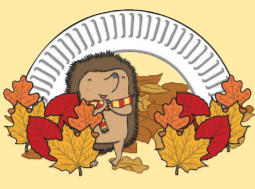 Look at the cooking activity on the class page. Have fun completing it and send a picture on the class email.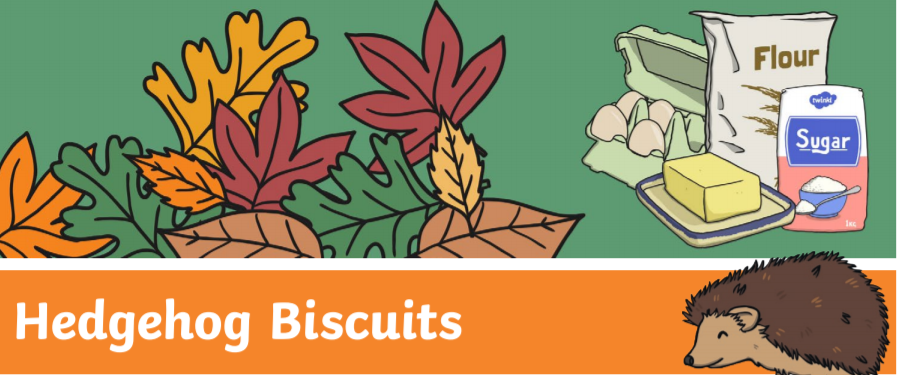 Choose a 2digit number and then find 10 more and 10 Less       24---- 34 ----44Find out how plastic pollution is affecting the planetCan you think of different ways to solve the problem of plastic pollution.(You might want to leave this one for a couple of weeks until we complete some work in class)